                                                 Łódź, dn. …………….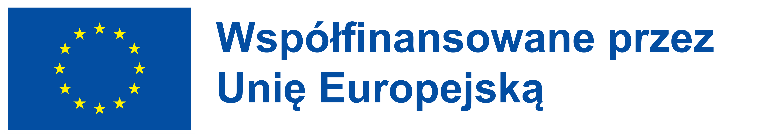 Oświadczenie dotyczące ZREALIZOWANEJ podróży do/z instytucji przyjmującej niskoemisyjnym środkiem transportu (po powrocie)W związku ze zrealizowanym wyjazdem na studia/praktykę w ramach programu Erasmus+ na rok akademicki 2022/23 do uczelni partnerskiej/instytucji (nazwa, miasto, kraj) ……………………………oświadczam, że zrealizowałam/-łem: 
podróż z miejsca zamieszkania do instytucji przyjmującej w dn……….. 
podróż z instytucji przyjmującej do miejsca zamieszkania w dn………
wskazanym poniżej niskoemisyjnym środkiem transportu (właściwe podkreślić):- pociąg- autobus
- rower
- współdzielenie podróży autem wraz z innym studentem UŁ (imię, nazwisko i numer albumu studenta) …………..W przypadku podróży pociągiem/autobusem załączam kopie biletów, e-biletów lub innych dowodów zrealizowanej podróży.Podpis: